March 2017SundayMondayTuesdayWednesdayThursdayFridaySaturday1Team Game    12:30 pmStrat Open PairsA/B/C        7 pm2  Super Play 9:300-1500 StratOpen Pairs    12:30Where’s WaldoOpen Pairs   7 pm3Strat Open PairsA/B/C         9:154Strat Open PairsA/B/C         12:305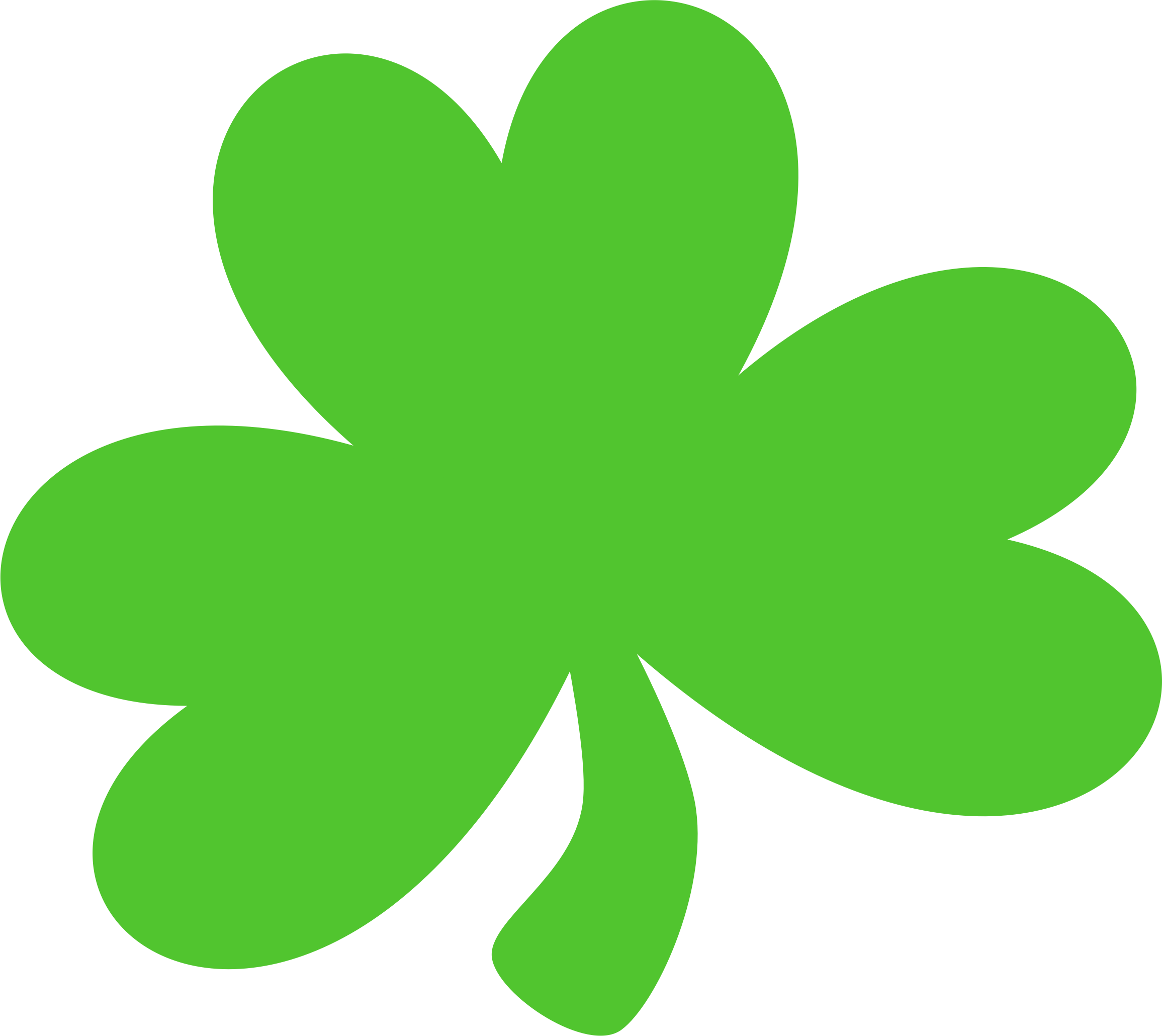 6  Strat Open Prs  A/B/C         9:15 Gentle DuplicateA/B/C         12:45Winter Classic PrsA/B/C    7 pm7 Bargain TuesdayStrat Open Pairs  A/B/C        12:300-300 Strat PairsA/B/C      6:30 pm8Team Game    12:30 pmC.C. Strat Open Prs A/B/C   7 pm9 Supervised Play             9:30 am0-1500 C.C.StratOpen aiPrs    12:30Where’s WaldoOpen Pairs   7 pm10C.C.Strat Open PairsA/B/C         9:1511Happy BirthdayStrat Open PairsA/B/C         12:301213 C.C. Strat Open Prs A/B/C   9:15 Gentle DuplicateA/B/C         12:45Winter Classic PrsA/B/C    7 pm14 Bargain TuesdayC.C. Strat Open Prs A/B/C   12:30  0-300 Strat PairsA/B/C       6:30 pm15Team Game    12:30 pmStrat Open PairsA/B/C        7 pm16  Supervised Play             9:30 am0-1500 StratOpen Pairs    12:30Where’s WaldoOpen Pairs   7 pm17Strat Open PairsA/B/C         9:15Jiggs Dinner and C.C. Strat Open Pairs     6 pm18C.C.Strat Open PairsA/B/C         12:30190-500 NLMC.C. Team Game 12:3020  Strat Open Prs  A/B/C         9:15Gentle DuplicateC.C.  A/B/C   12:45Winter Classic PrsA/B/C    7 pm21 Bargain TuesdayStrat Open Pairs  A/B/C        12:300-300 C.C. Strat Prs A/B/C 6:30 pm22C.C.Team Game    12:30 pmStrat Open Pairs A/B/C   7 pm23  Supervised Play             9:30 am0-1500 StratOpen Pairs    12:30Where’s WaldoC.C.Open Prs 7 pm24Strat Open PairsA/B/C         9:1525Joe Currie Memorial TournamentWorld Trade Centre 26Joe Currie MemorialTournamentWorld Trade Centre27  Strat Open Prs  A/B/C         9:15ACBL Seniors Game*A/B/C           12:45C.C. Strat Open PrsA/B/C        7 pm28 Bargain TuesdayStrat Open Pairs  A/B/C        12:300-300 Strat PairsA/B/C      6:30 pm29Team Game    12:30 pmStrat Open PairsA/B/C        7 pm30  Supervised Play             9:30 am0-1500 StratOpen Prs    12:30Where’s WaldoOpen Pairs   7 pm31Strat Open PairsA/B/C         9:15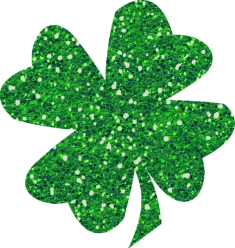 